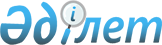 Об организации общественных работ на 2010 год
					
			Утративший силу
			
			
		
					Постановление акимата Абайского района Карагандинской области от 03 декабря 2009 года N 28/05. Зарегистрировано Управлением юстиции Абайского района Карагандинской области 11 декабря 2009 года N 8-9-69. Утратило силу - постановлением акимата Абайского района Карагандинской области от 14 декабря 2010 года N 28/16      Сноска. Утратило силу - постановлением акимата Абайского района Карагандинской области от 14.12.2010 N 28/16.

      В соответствии с Законом Республики Казахстан от 23 января 2001 года "О занятости населения", Законом Республики Казахстан от 23 января 2001 года "О местном государственном управлении и самоуправлении в Республике Казахстан" и Правилами организации и финансирования общественных работ, утвержденных Постановлением Правительства Республики Казахстан от 19 июня 2001 года N 836, акимат Абайского района ПОСТАНОВЛЯЕТ:



      1. Утвердить перечень организаций, предприятий, учреждений Абайского района, организующих общественные работы, виды и объемы работ согласно приложения.



      2. Утвердить размер заработной платы безработным, занятым на общественных работах не ниже установленной в Республике Казахстан минимальной заработной платы, с возможностью работы на условиях неполного рабочего дня или по гибкому графику.



      3. Оплату труда граждан, занятых на общественных работах, производить из средств местного бюджета.



      4. Уполномоченному органу по вопросам занятости (Аксанов Серик Айткенович) заключить с работодателями типовые договора на выполнение общественных работ с указанием конкретных условий труда.



      5. Признать утратившим силу постановление акимата Абайского района от 18 декабря 2008 года N 35/03 "Об организации общественных работ на 2009 год" (зарегистрированное в Управлении юстиции Абайского района от 12 января 2009 года за N 8-9-52, опубликованное в районной еженедельной газете "Абай-Ақиқат" от 16 января 2009 года N 4).



      6. Контроль за исполнением настоящего постановления возложить на заместителя акима Абайского района Ислямова Ибрагима Ислямовича.



      7. Настоящее постановление вводится в действие по истечении 10 календарных дней после дня его первого официального опубликования.      Аким Абайского района                      Т. Алтынбеков

Приложение

к постановлению акимата

Абайского района

от 03 декабря 2009 года N 28/05 

Перечень

видов и объемов общественных работ по предприятиям, организациям и учреждениям Абайского района на 2010 год      Сноска. Приложение в редакции постановления акимата Абайского района Карагандинской области от 11.03.2010 N 04/27 (порядок введения в действие см. в пункте 3).
					© 2012. РГП на ПХВ «Институт законодательства и правовой информации Республики Казахстан» Министерства юстиции Республики Казахстан
				Предприятия, организации, учрежденияКоличество человекВиды общественных работКоммунальное государственное предприятие "Жигер-2004" акимата Абайского района317Уборка территории жилых массивов от мусора, снега, благоустройство, озеленение города, экологическое оздоровление и другие работы.Кооперативы собственников квартир12Подготовка домов к зимнему отопительному сезону и другие работы.Аппараты акимов района, города, сел, поселков134Санитарная очистка и благоустройство, озеленение, экологическое оздоровление. Подсобные, ремонтно-строительные работы, помощь в сборе налогов, помощь при проведении работ по идентификации скота, проведении статистических опросов, помощь малоимущим слоям населения в сборе документов на адресную социальную помощь и государственное детское пособие и другие работы.Отдел финансов Абайского района, управление казначейства Абайского района, отдел земельных отношений Абайского района6Подсобные и ремонтно-строительные работы, архивная, курьерская и другие работы.Учреждения здравоохранения Абайского района (районное медицинское объединение поселка Топар, центральная городская больница города Абая, коммунальное государственное казенное предприятие поликлиника города Абая9Подсобные и ремонтно-строительные работы, благоустройство прилежащих территорий и другие работы.Учреждения культуры Абайского района (Отдел культуры и развития языков, культурно-досуговый центр, коммунальное государственное казенное предприятие литературно-мемориальный музей Абая Кунанбаева, Централизованная библиотечная система Абайского района)15Подсобные и ремонтно-строительные работы. Подсобные работы в период отопительного сезона, работы по отоплению библиотек. Проведение культурных мероприятий и другие работы.Учреждения социальной помощи (государственный центр по выплате пенсий по Абайскому району, отдел занятости и социальных программ Абайского района, центр социальной реабилитации пенсионеров и инвалидов)12Подсобные и ремонтно-строительные работы. Оказание помощи и услуг социально уязвимой группе населения, обработка архивных документов, помощь малоимущим слоям населения в сборе документов на адресную социальную помощь и государственное детское пособие. Работа курьера и другие работы.Отдел по делам обороны Абайского района10Помощь в документировании и разноске повесток в период призывной и приписной кампаний и другие работы.Управление внутренних дел Абайского района, прокуратура Абайского района, управление юстиции Абайского района, суды Абайского района, территориальные отделы судебных исполнителей, Управление контроля уголовно-исполнительной системы60Подсобные и ремонтно-строительные работы. Помощь в документировании населения. Обработка архивных документов. Работа курьера и другие работы.Отдел чрезвычайных ситуаций Абайского района3Обучение населения противопожарным знаниям и другие работы.Отдел статистики Абайского района3Помощь в конъюнктурных обследованиях индивидуальных предприятий, по сельскому хозяйству, архивная, курьерская и другие работы.Налоговое управление по Абайскому району10Помощь в сборе налогов с населения. Помощь в проведении учетной кампании и другие работы.Отдел предпринимательства Абайского района2Обработка архивных документов. Работа курьера и другие работы.Отдел внутренней политики Абайского района1Обработка архивных документов. Работа курьера и другие работы.Отдел строительства, архитектуры и градостроительства Абайского района2Для дизайнерского оформления площадей, скверов, парков, улиц Абайского района, для работы с компьютерными программами Архикад, Автокад и другие работы.Архив Абайского района, управление департамента государственного санитарно-эпидемиологического надзора по Абайскому району, Абайский районный филиал общественное объединение народно-демократическая партия "Нур Отан", отдел сельского хозяйства и ветеринарии Абайского района4Обработка архивных документов. Работа курьера и другие работы.Итого600